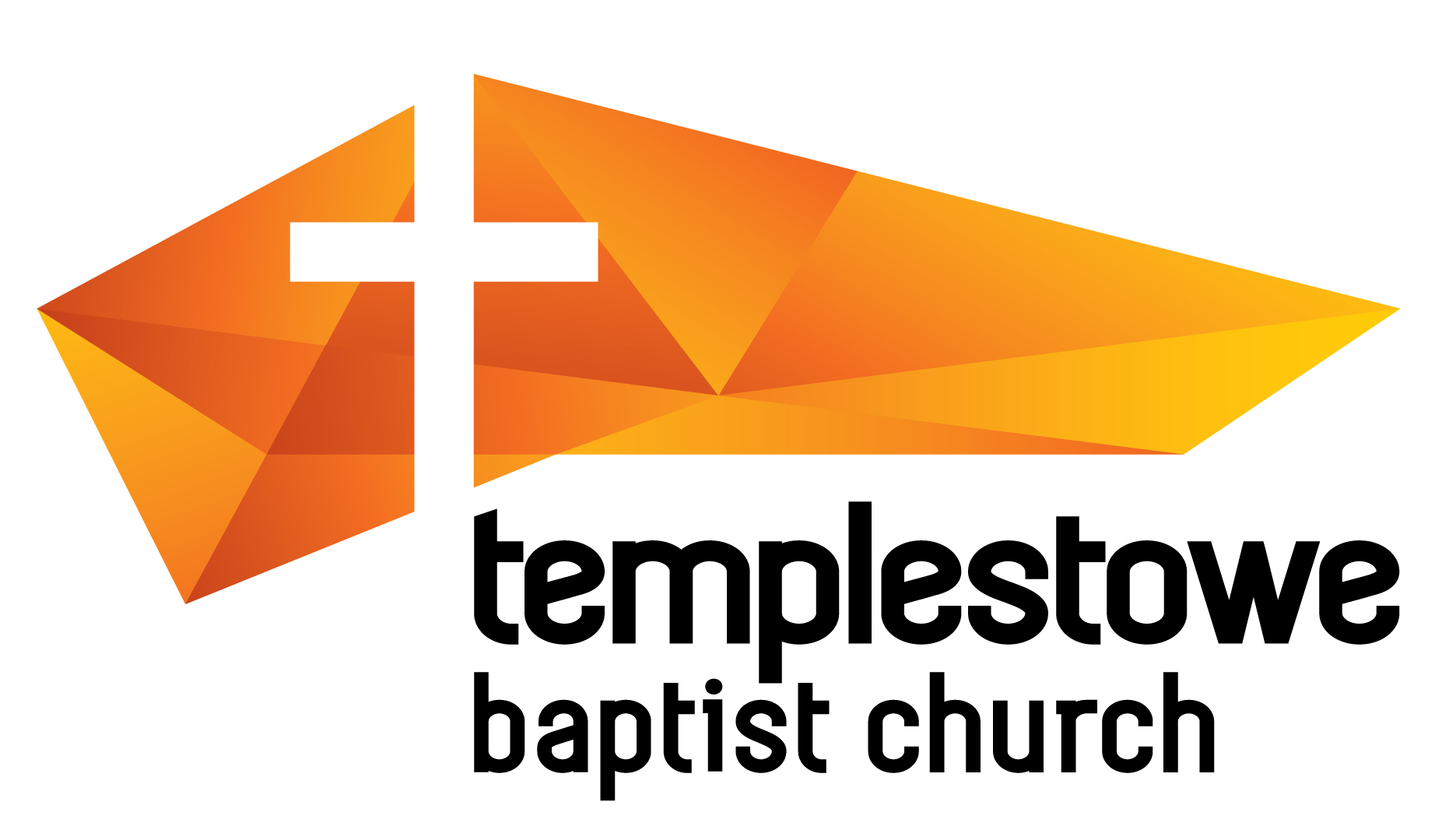 Pastor application form In line with our privacy policy, please note that this document is a resource from the BUV (Baptist Union of Victoria) Advisory Board. When in discussion with the Pastoral Search Committee the information provided will be used as necessary. It will not be used for other purposes. If you have information you would like the Board to know, but not to be passed on to the Pastoral Search Committee, please attach a separate document for this purpose. If you wish to view our privacy policy it is available at our office.[This form can be completed in Chinese.]1.       Personal Details2.       Education, Experience and Expectations3.       Your Faith Journey and Understanding of MinistrySpiritual Journey4.    Theology5.       AdditionalPlease return this form as a Word document to:adakhchan@hotmail.comDate:Family name:(Surname)Given name/s:Preferred title:(Pst, Rev, Mr, Mrs, Dr, Ms, Miss)Residential address:Postal address:(if different from above)Email:Telephone:     Business Hours     After Hours     MobileResidency & Citizenship status:Current Position:Church currently attending:Are you open to an interstate move?What is your preference regarding housing? (e.g. manse, own home, etc.)Why are you seeking a move and what is prompting you to be open to a pastoral call in a Baptist church at this time?What is your current understanding of the way God’s Spirit is leading you in this?2.1    Outline your education and any other qualifications (secondary, tertiary, theological and/or ministry related) including the type of qualification, where it was received from and when.2.2    Are you ordained? If yes, by which Ordaining Body and when?2.3    Outline your full employment history, both pastoral and non-pastoral appointments; including the role you filled, where you filled it, and when.2.4    Outline other relevant positions you have held in churches.2.5    What are your two strongest and most developed ministry skills?  (Please note, in order to use terminology the Pastoral Search Committee is familiar with, it would be best for you to select out of the categories provided in the Pastor Profile and feel free to clarify up to three sub-skills each for your two main skill areas.)2.6    What type of setting do you prefer (e.g. rural, urban, large, small, traditional, contemporary, planting, replanting, charismatic, etc.)? Please describe.2.7    Would you prefer to be a sole pastor, senior pastor, church planter, team member, etc? If a team member, what type of focus most interests you? (e.g. family, youth, worship, outreach, etc.)2.8    Would you prefer full-time or part-time? If your preference is not available, what time fraction are you able to consider? Please be specific about the number of days.Briefly describe how you became a Christian and your Christian pilgrimage, including the circumstances of your baptism. Relate your personal sense of God’s call to pastoral leadership.Comment on the place of the Bible in your experience.Comment on the place of prayer in your experience.What are the significant influences that have shaped your life?How are you actively engaged in sharing Jesus Christ with others?What are the core elements of your theology?How has your theology grown and developed over the years?What is your theological understanding of the local Church?How do you wish to see this understanding of the local Church expressed in contemporary life?Outline your understanding of Mission in contemporary Australian society:How might you lead a community to advance the Kingdom of God?How do you see the role of the pastor as distinct from other members of the congregation?Over the years, how has your understanding and practice of pastoral ministry changed?In a few sentences for each, outline your convictions or preferences regarding:Baptism:Open/closed membership:Worship:The practice of ‘charismatic gifts’ in the church:Interdenominational activities:Are there any other issues of faith and church practice that you are passionate about? Please tell us more:How often do you take time out from pastoral ministry responsibilities for the following, and how do you normally spend the time?a)   Spiritual reflection:b)   Personal leisure:What other responsibilities do you / your family currently have beyond the local church?a)   Christian:b)   Community:How open are you to being involved in the life of the Baptist Union of Victoria? How might this be expressed?Please include the names and contact details of three referees: